MINISTERIO DE EDUCACIÓN Y FORMACIÓN PROFESIONAL 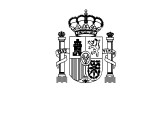 DIRECCIÓN PROVINCIAL DE CEUTA SOLICITUD DE ADMISIÓN EN CENTROS DOCENTES SOSTENIDOS CON FONDOS PÚBLICOSEXPONEN: Que durante el curso actual el solicitante se encuentra cursando estudios de:de	enCurso	Etapa, Nivel, modalidad	Denominación del Centro	LocalidadSOLICITAN: Se admita al alumno citado para el curso escolar 2021/2022 en la Etapa Educativa que se señala:*F: Domicilio familiar/ T: Domicilio laboralDocumentos a efectos de baremaciónDocumentación en poder de la Administración En aplicación del artículo 28.2 de la Ley 39/2015, de 1 de octubre, del Procedimiento Administrativo Común de las Administraciones Públicas, se consultará por medios electrónicos la información proporcionada en la presente solicitud sobre los siguientes apartados excepto si expresamente se opone a la consulta. En ese caso es necesario aportar la documentación acreditativa que corresponda:1.- ACREDITACIÓN DE REUNIR LOS REQUISITOS DE ACCESO:Libro de familia (muestre a todos los miembros de la unidad familiar)DNI, o Tarjeta de Residencia (ambas caras)Certificado de empadronamiento colectivo de la unidad familiar coincidente en domicilio. Certificado de reserva de plaza en el caso de adscripción de 1º ESOCertificado académico de 3º de ESO o último curso realizado. Solo para Bachillerato2.- DOCUMENTOS ACREDITATIVOS A EFECTOS DE BAREMACIÓNCertificado de trabajo en el centro. (Especificando el domicilio en el que el trabajador ejerce sus funciones)Certificado de discapacidad (del alumno o uno de sus miembros de la unidad familiar, igual o superior al 33%)Acreditación de traslado de la unidad familiar debido a movilidad forzosa, discapacidad sobrevenida en el último año de cualquiera de los miembros de la familia o cambio de residencia derivado de actos de violencia de géneroDocumentación que acredite la condición de monoparentalidad: Libro de familia en el que conste un solo representante legal a cargo o convenio regulador que atribuya la guarda y custodia a un progenitor y acreditación de la condición de único sustentador (condena por impago de pensión, declaración de la renta). Familia numerosa general o familia numerosa especial.Certificado de la situación de acogimiento familiar.Documentación acreditativa de percibir la Renta Mínima de InserciónLibro de familia o certificación de parto múltiple. Certificado acreditativo de la condición de deportista de alto nivel o alto rendimiento del alumno expedido por el CSD u órgano autonómico competente.Presenta la condición de antiguo alumno del padre, madre o de los representantes legales del alumno, o alguno de los hermanos del solicitante, de haber estado matriculado previamente en el centro para el que se solicita plaza en otras etapas educativas o de la condición de trabajador en el centro para el que se solicita plaza, de familiares del alumno hasta el tercer grado de consanguinidad o afinidad.Documento acreditativo de imposibilidad de firma de alguno de los progenitores o tutores legales o de que alguno de ellos no ostenta la patria potestadNota1: En el caso de querer solicitar otro puesto en un centro distinto al asignado, participando en el procedimiento ordinario de admisión de alumnado, podrá solicitar la devolución de estos documentos justificativos en el centro de Secundaria donde obtenga la reserva.Nota 2: A efectos de renta deberá autorizar la consulta de todas las personas mayores de edad convivientes en el domicilio o, en su defecto, aportar declaración de la renta de todas ellasLa información relativa a la Ley Orgánica 3/2018, de 5 de diciembre, de Protección de Datos Personales y garantía de los derechos digitales, se encontrará en la página web de la solicitud de admisión. Criterios de desempateLos empates que en su caso se produzcan, se dirimirán aplicando, en el orden establecido y hasta el momento en que se produzca el desempate, los criterios prioritarios y complementarios por el orden en que aparecen en el baremo.De mantenerse el empate, asignación por sorteo público ante el Consejo Escolar del centro.En 	, a 	de 	de 2021Firmas del primer y segundo progenitor, tutor/a o en su caso del alumno/aFecha de entregaSR. DIRECTOR O TITULAR DEL CENTRO O COMISION DE GARANTIA DE ADMISIONApellidos del alumno/aNombre del alumno/aDNI/Tarjeta de residente del alumno/aFecha de nacimientoFecha de nacimientoFecha de nacimientoFecha de nacimientoFecha de nacimientoFecha de nacimientoFecha de nacimientoFecha de nacimientoY en su nombreY en su nombrePrimer progenitor: ApellidosNombreDNI/Nº Tarjeta ResidenciaY en su nombreY en su nombreY en su nombreSegundo progenitor: ApellidosNombreDNI/Nº Tarjeta Residencia Domicilio familiar(F)Calle, Nº Código PostalTeléfonoemail Domicilio laboral de un progenitor(T)Calle, Nº Código PostalTeléfonoemailEd. InfantilEd. PrimariaEd. PrimariaEd. SecundariaEd. SecundariaEd. SecundariaEd. SecundariaBachilleratoBachilleratoBachillerato3 años 1º 4º 1º 2º 3º 4º Ciencias (rama Sanitaria)1º 2º 4 años 2º 5º Ciencias (rama Tecnológica)1º 2º 5 años 3º 6º Humanidades y CCSS1º 2º Artes1º 2º CENTROS POR ORDEN DE PREFERENCIAIMPORTANTE: La baremación realizada para la primera selección es la que se aplicará para todas las opcionesCENTROS POR ORDEN DE PREFERENCIAIMPORTANTE: La baremación realizada para la primera selección es la que se aplicará para todas las opcionesCENTROS POR ORDEN DE PREFERENCIAIMPORTANTE: La baremación realizada para la primera selección es la que se aplicará para todas las opcionesCENTROS POR ORDEN DE PREFERENCIAIMPORTANTE: La baremación realizada para la primera selección es la que se aplicará para todas las opcionesCENTROS POR ORDEN DE PREFERENCIAIMPORTANTE: La baremación realizada para la primera selección es la que se aplicará para todas las opcionesNº ord.Denominación Centro¿Algún hermano matriculadoactualmente en centro?Apellidos, NombreProgenitores trabajando en centro (Sí/No)Domicilio a efectos de baremación    (F, T)*123456Apartado de la solicitud de admisiónMe opongo a la consultaRenta per cápita de la unidad familiarFDO.:SELLO DEL CENTROSELLO DEL CENTROFDO.:SELLO DEL CENTRO